YOUR LOGOis holding aFund Driveto benefit the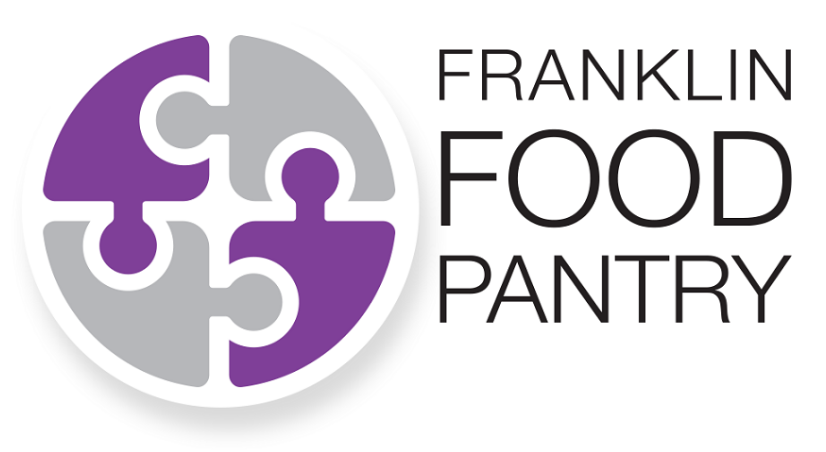 [INSERT DATES]Monetary donations go a long way! The Pantry can buy food from community partners at a fraction of the retail price. Monetary donations also allow The Pantry to purchase fresh food (fruits, vegetables, dairy products, meat, etc.).Cash: Place cash in a sealed envelope, write Franklin Food Pantry Donation and your name on the envelope and bring to [INSERT YOUR DROP OFF INSTRUCTIONS]Checks: Make checks payable to Franklin Food Pantry and write [INSERT NAME OF COMPANY OR ORGANIZATION] on the memo line and mail directly to Franklin Food Pantry 341 W Central Street Franklin, Massachusetts, 02038.Online Donations: Visit www.franklinfoodpantry.org and write [INSERT NAME OF COMPANY OR ORGANIZATION] in the online form’s Acknowledgement Box. For more information, please contact [INSERT YOUR CONTACT NAME, PHONE NUMBER AND EMAIL ADDRESS]